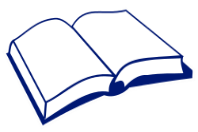 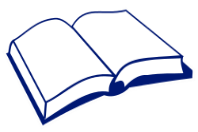 Fishbone Analysis